									MODULO A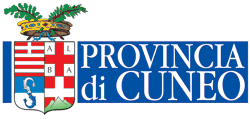 PRIU – INTERVENTI DI DEPOPOLAMENTO CINGHIALIPOSIZIONAMENTO E GESTIONE STRUTTURE DI CATTURA FISSE O MOBILIScheda da compilare a cura del soggetto che ha richiesto l’intervento, da trasmettere entro 24 ore dall’abbattimento del/dei cinghiale/i all’indirizzo di Posta Elettronica Certificata protocollo@provincia.cuneo.legalmail.it  e, in copia, all’indirizzo di posta elettronica dell’Ufficio Caccia Pesca ufficio.caccia.pesca@provincia.cuneo.it Si prega di scrivere in stampatello.Il sottoscritto …………………………………………………………………………………………………………………………………………………Codice fiscale……………………………………………………………………………………...............................……………………………..In qualità di proprietario o conduttore di fondi agricoli, consapevole delle sanzioni penali, previste in caso di dichiarazioni non veritiere e di falsità negli atti, e della conseguente decadenza dai benefici eventualmente conseguenti al provvedimento emanato sulla base della dichiarazione non veritiera, di cui agli articoli 75 e 76 del d.pr. 28 dicembre 2000, n. 445 (Testo unico delle disposizioni legislative e regolamentari in materia di documentazione amministrativa).DICHIARA (ai sensi dell’art. 47 del d.p.r 445/2000)Che ha realizzato un recinto di cattura per cinghiali                                                                  nel Comune di…………………………………………………………………………………………………………………………….località………………………………………………………………………………………………………………………………………..coordinate geografiche……………………………….………………………………………………………………………………Che ha posizionato una gabbia di cattura per cinghiali nel Comune di……………………………………………………………………………………………………………………………località……………………………………………………………………………………………………………………………………….Che si impegna a gestire la struttura di cattura nel rispetto delle seguenti prescrizioni:minimo due controlli ogni giorno a distanza di non più di dodici ore l’uno dall’altro;eventuale utilizzo di foraggiamento attrattivo secondo indicazioni e prescrizioni PRIU;abbattimento dei capi catturati secondo prescrizioni PRIU con segnalazione del prelievo entro le 24 ore successive.di aver preso atto e di attuare le norme di sicurezza e di comportamento per le attività di controllo della specie Cinghiale riportate nel documento “Norme di sicurezza e comportamento”, scaricabile al link https://www.provincia.cuneo.it/_allegati/vigilanza-faunistico-ambien/48372/modulistica/vig-vigilanza-servizio-antisofisticazione-vinicola-05-norme-sicurezza-comportamento-1317972932.pdf nel Piano Regionale di Interventi Urgenti (PRIU) per la gestione, il controllo e l’eradicazione della Peste Suina Africana (PSA) nei suini di allevamento e nella specie Cinghiale (Sus scrofa) nelle aree indenni della Regione Piemonte, adottato con la D.G.R. n. 15-5450 del 29 luglio 2022, scaricabile al link https://www.regione.piemonte.it/web/amministrazione/regione-utile/contenimento-della-peste-suina-africanale misure di biosicurezza per la gestione, il controllo e l’eradicazione della PSA;e di condividerle con tutti i soggetti che partecipano all’attività di contenimento del cinghiale sul fondo prima di effettuare l’intervento.In qualità di gestore della struttura, il sottoscritto sarà sempre contattabile al numero di cellulare………………………………………………………………………………………………………………………………………Allega copia di un documento di identità in corso di validità (ad es. carta di identità, patente di guida, passaporto, ecc.). In alternativa, sottoscrivere digitalmente il documento.I dati conferiti saranno trattati nel rispetto dei principi di cui al regolamento UE n. 2016/679 e alla normativa nazionale vigente in materia.Luogo e data  ………………………………..				Il Responsabile							     (FIRMA per esteso leggibile)                                                                                               _________________________________